Pour accompagner le développement de HOUNDE GOLD OPERATION, filiale du Groupe ENDEAVOUR, recherche pour son Département Logistique en pleine croissance :ACHETEURS (H/F)Description du posteSous la responsabilité du Manager du département Logistique, vous serez en charge, pour satisfaire les besoins des services opérationnels, de mettre en œuvre dans un contexte internationalisé le processus d’achat dans son intégralité tout en étant attentif au suivi de la procédure interne, au respect des délais et à l’optimisation des coûts ainsi que de la qualité.  Vos missions principales seront les suivantes :Appel d’Offre : participe à l’élaboration du cahier des charges et son suivi (révision)Choix des fournisseurs : consultation ou recherche des fournisseurs, sélection, benchmarking, négociationSuivi du processus d’achat : traitement & administration des processus d’achat sous ERPSuivi des paiement fournisseursSuivi des commandes, suivi des paiement, participe au règlement de litigeReporting : étude spécifique, renseigne les tableaux de bord du suivi des activités achatProfil requis des candidat(e)sTitulaire d’un BAC + 3 en Achat-Logistique ou tout autre diplôme équivalentExpérience acquise, au minimum 4 ans, dans un département Achat International, idéalement secteur minier ou industriel.Bonne connaissance de la chaine d’approvisionnement, gestion des achats et stocks, idéalement acquise dans secteur minier (connaissance techniques des équipements)Très bonne maitrise Pack Office (Excel), recherche sur Internet et maitrise d’un ou plusieurs ERP spécifiquesProactif, dynamique, rigoureux, sens aigu de l’éthique et de la discrétion, disponibleSens aigu de la négociationSens du travail en équipe et de la gestion des priorités dans un environnement très mouvantExcellent relationnel / Maitrise parfaite du Français et bonne connaissance Anglais professionnelConditions du poste Poste à pourvoir : 	ASAPLocalisation :		Mine de HoundéNature du contrat : 	CDD de 1 an avec possibilité de renouvellementLieu et date limite de dépôt des dossiers de candidaturesMerci de faire parvenir par MAIL EXCLUSIVEMENT, avant le 11 février 2018, votre dossier de candidature, sous la référence obligatoire ACHETEUR, qui comprendra :Curriculum Vitae (Français et Anglais)Lettre de motivation, en indiquant vos prétentions salariales (Français et Anglais)Éventuellement, copie de tout document que vous souhaitiez soumettre dans l’intérêt de votre candidature (notamment recommandations, diplômes…)à l’adresse suivante : 	hgorecruitment@edv-ops.comPour plus d’informations, veuillez consulter notre  site Web : www.endeavourmining.comSeuls les candidat(e)s retenu(e)s seront contactésWe Mine For Gold 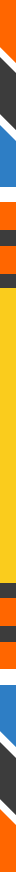                                              And For GoodEndaevour Job’s Opportunities Houndé Gold Opération S.A.Secteur 13 – Parcelle 46 – Lot 23– Section EO  06 BP 11197OUAGADOUGOU 06 
